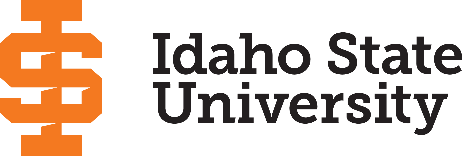 Graduate Program of StudyDegree: 	Degree: 	Major: Major: Major: Major: Major: Concentration: Concentration: Concentration: Concentration: Concentration: Concentration: Concentration: Concentration: STUDENT INFORMATIONSTUDENT INFORMATIONSTUDENT INFORMATIONSTUDENT INFORMATIONSTUDENT INFORMATIONSTUDENT INFORMATIONSTUDENT INFORMATIONSTUDENT INFORMATIONSTUDENT INFORMATIONSTUDENT INFORMATIONSTUDENT INFORMATIONSTUDENT INFORMATIONSTUDENT INFORMATIONSTUDENT INFORMATIONSTUDENT INFORMATIONName: Name: Name: Name: Name: Name: Name: Name: Major advisor: Major advisor: Major advisor: Major advisor: Major advisor: Major advisor: Major advisor: Email: Email: Email: Email: Email: Email: Email: Email: Committee members: Committee members: Committee members: Committee members: Committee members: Committee members: Committee members: Phone number: Phone number: Phone number: Phone number: Phone number: Phone number: Phone number: Phone number: Committee members: Committee members: Committee members: Committee members: Committee members: Committee members: Committee members: Bengal ID: Bengal ID: Bengal ID: Bengal ID: Bengal ID: Bengal ID: Bengal ID: Bengal ID: Committee members: Committee members: Committee members: Committee members: Committee members: Committee members: Committee members: Expected Graduation Date:   Expected Graduation Date:   Expected Graduation Date:   Expected Graduation Date:   Expected Graduation Date:   Expected Graduation Date:   Expected Graduation Date:   Expected Graduation Date:   GFR: GFR: GFR: GFR: GFR: GFR: GFR: Date:  Date:  Date:  Date:  Date:  Date:  Date:  Date:  Catalog year: Catalog year: Catalog year: Catalog year: Catalog year: Catalog year: Catalog year: DEGREE PROGRAM COURSESDEGREE PROGRAM COURSESDEGREE PROGRAM COURSESDEGREE PROGRAM COURSESDEGREE PROGRAM COURSESDEGREE PROGRAM COURSESDEGREE PROGRAM COURSESDEGREE PROGRAM COURSESDEGREE PROGRAM COURSESDEGREE PROGRAM COURSESDEGREE PROGRAM COURSESDEGREE PROGRAM COURSESDEGREE PROGRAM COURSESDEGREE PROGRAM COURSESDEGREE PROGRAM COURSESPrefix/NumTitleTitleTitleTitleCreditsSemesterSemesterSemesterYearYearGradeGradeInstitutionInstitutionDoctoral Core Requirements (18 credits)Doctoral Core Requirements (18 credits)Doctoral Core Requirements (18 credits)Doctoral Core Requirements (18 credits)Doctoral Core Requirements (18 credits)Doctoral Core Requirements (18 credits)Doctoral Core Requirements (18 credits)Doctoral Core Requirements (18 credits)Doctoral Core Requirements (18 credits)Doctoral Core Requirements (18 credits)Doctoral Core Requirements (18 credits)Doctoral Core Requirements (18 credits)Doctoral Core Requirements (18 credits)Doctoral Core Requirements (18 credits)Doctoral Core Requirements (18 credits)EDLP 7700Change StrategiesChange StrategiesChange StrategiesChange Strategies3EDLP 7703Leadership and Org DevelopmentLeadership and Org DevelopmentLeadership and Org DevelopmentLeadership and Org Development3EDLP 7705Adv Research Design I (Qualitative)Adv Research Design I (Qualitative)Adv Research Design I (Qualitative)Adv Research Design I (Qualitative)3EDLP 7706Adv Research Design II (Quantitative)Adv Research Design II (Quantitative)Adv Research Design II (Quantitative)Adv Research Design II (Quantitative)3EDLP 7721Intermediate Statistics in EducationIntermediate Statistics in EducationIntermediate Statistics in EducationIntermediate Statistics in Education3EDLP 8800Doctoral SeminarDoctoral SeminarDoctoral SeminarDoctoral Seminar1EDLP 8801Capstone SeminarCapstone SeminarCapstone SeminarCapstone Seminar1EDLP 8830Comprehensive ExamComprehensive ExamComprehensive ExamComprehensive Exam1Instructional Design & Technology Requirements (27 credits)*6 credits of EDLT 7737 required, plus 21 graduate credits from the courses listed below#EDLT 7749 and EDLT 7780 may be repeatedInstructional Design & Technology Requirements (27 credits)*6 credits of EDLT 7737 required, plus 21 graduate credits from the courses listed below#EDLT 7749 and EDLT 7780 may be repeatedInstructional Design & Technology Requirements (27 credits)*6 credits of EDLT 7737 required, plus 21 graduate credits from the courses listed below#EDLT 7749 and EDLT 7780 may be repeatedInstructional Design & Technology Requirements (27 credits)*6 credits of EDLT 7737 required, plus 21 graduate credits from the courses listed below#EDLT 7749 and EDLT 7780 may be repeatedInstructional Design & Technology Requirements (27 credits)*6 credits of EDLT 7737 required, plus 21 graduate credits from the courses listed below#EDLT 7749 and EDLT 7780 may be repeatedInstructional Design & Technology Requirements (27 credits)*6 credits of EDLT 7737 required, plus 21 graduate credits from the courses listed below#EDLT 7749 and EDLT 7780 may be repeatedInstructional Design & Technology Requirements (27 credits)*6 credits of EDLT 7737 required, plus 21 graduate credits from the courses listed below#EDLT 7749 and EDLT 7780 may be repeatedInstructional Design & Technology Requirements (27 credits)*6 credits of EDLT 7737 required, plus 21 graduate credits from the courses listed below#EDLT 7749 and EDLT 7780 may be repeatedInstructional Design & Technology Requirements (27 credits)*6 credits of EDLT 7737 required, plus 21 graduate credits from the courses listed below#EDLT 7749 and EDLT 7780 may be repeatedInstructional Design & Technology Requirements (27 credits)*6 credits of EDLT 7737 required, plus 21 graduate credits from the courses listed below#EDLT 7749 and EDLT 7780 may be repeatedInstructional Design & Technology Requirements (27 credits)*6 credits of EDLT 7737 required, plus 21 graduate credits from the courses listed below#EDLT 7749 and EDLT 7780 may be repeatedInstructional Design & Technology Requirements (27 credits)*6 credits of EDLT 7737 required, plus 21 graduate credits from the courses listed below#EDLT 7749 and EDLT 7780 may be repeatedInstructional Design & Technology Requirements (27 credits)*6 credits of EDLT 7737 required, plus 21 graduate credits from the courses listed below#EDLT 7749 and EDLT 7780 may be repeatedInstructional Design & Technology Requirements (27 credits)*6 credits of EDLT 7737 required, plus 21 graduate credits from the courses listed below#EDLT 7749 and EDLT 7780 may be repeatedInstructional Design & Technology Requirements (27 credits)*6 credits of EDLT 7737 required, plus 21 graduate credits from the courses listed below#EDLT 7749 and EDLT 7780 may be repeated*EDLT 7737*Practicum (required)*Practicum (required)*Practicum (required)*Practicum (required)3-6EDLT 6621Issues and Trends in ID&TIssues and Trends in ID&TIssues and Trends in ID&TIssues and Trends in ID&T3EDLT 6622Assessment for Digital FormatsAssessment for Digital FormatsAssessment for Digital FormatsAssessment for Digital Formats3EDLT 7740Instructional Systems Design IInstructional Systems Design IInstructional Systems Design IInstructional Systems Design I3EDLT 7742Multimedia Authoring IMultimedia Authoring IMultimedia Authoring IMultimedia Authoring I3EDLT 7743Multimedia Authoring IIMultimedia Authoring IIMultimedia Authoring IIMultimedia Authoring II3EDLT 7744Instructional Systems Design IIInstructional Systems Design IIInstructional Systems Design IIInstructional Systems Design II3EDLT 7745Instructional Design for Distance LearningInstructional Design for Distance LearningInstructional Design for Distance LearningInstructional Design for Distance Learning3#EDLT 7749#Instructional Design Seminar#Instructional Design Seminar#Instructional Design Seminar#Instructional Design Seminar3#EDLT 7780#Special Topics in Instructional Design#Special Topics in Instructional Design#Special Topics in Instructional Design#Special Topics in Instructional Design3Cognate Courses (9 credits)Cognate Courses (9 credits)Cognate Courses (9 credits)Cognate Courses (9 credits)Cognate Courses (9 credits)Cognate Courses (9 credits)Cognate Courses (9 credits)Cognate Courses (9 credits)Cognate Courses (9 credits)Cognate Courses (9 credits)Cognate Courses (9 credits)Cognate Courses (9 credits)Cognate Courses (9 credits)Cognate Courses (9 credits)Cognate Courses (9 credits)Dissertation (10 credits)Dissertation (10 credits)Dissertation (10 credits)Dissertation (10 credits)Dissertation (10 credits)Dissertation (10 credits)Dissertation (10 credits)Dissertation (10 credits)Dissertation (10 credits)Dissertation (10 credits)Dissertation (10 credits)Dissertation (10 credits)Dissertation (10 credits)Dissertation (10 credits)Dissertation (10 credits)EDLT 8850DissertationDissertationDissertationDissertation1-10EDLT 8850DissertationDissertationDissertationDissertation1-10EDLT 8850DissertationDissertationDissertationDissertation1-10EDLT 8850DissertationDissertationDissertationDissertation1-10EDLT 8850DissertationDissertationDissertationDissertation1-10EDLT 8850DissertationDissertationDissertationDissertation1-10EDLT 8850DissertationDissertationDissertationDissertation1-10EDLT 8850DissertationDissertationDissertationDissertation1-10EDLT 8850DissertationDissertationDissertationDissertation1-10EDLT 8850DissertationDissertationDissertationDissertation1-10Comprehensive Exam Date: Comprehensive Exam Date: Comprehensive Exam Date: Comprehensive Exam Date: Comprehensive Exam Date: Comprehensive Exam Date: Comprehensive Exam Date: Comprehensive Exam Date: Comprehensive Exam Date: Comprehensive Exam Date: Comprehensive Exam Date: Comprehensive Exam Date: Comprehensive Exam Date: Comprehensive Exam Date: Comprehensive Exam Date: Notes: (Substitutes/Waivers/Notes – Add additional pages as needed)Notes: (Substitutes/Waivers/Notes – Add additional pages as needed)Notes: (Substitutes/Waivers/Notes – Add additional pages as needed)Notes: (Substitutes/Waivers/Notes – Add additional pages as needed)Notes: (Substitutes/Waivers/Notes – Add additional pages as needed)Notes: (Substitutes/Waivers/Notes – Add additional pages as needed)Notes: (Substitutes/Waivers/Notes – Add additional pages as needed)Notes: (Substitutes/Waivers/Notes – Add additional pages as needed)Notes: (Substitutes/Waivers/Notes – Add additional pages as needed)Notes: (Substitutes/Waivers/Notes – Add additional pages as needed)Notes: (Substitutes/Waivers/Notes – Add additional pages as needed)Notes: (Substitutes/Waivers/Notes – Add additional pages as needed)Notes: (Substitutes/Waivers/Notes – Add additional pages as needed)Notes: (Substitutes/Waivers/Notes – Add additional pages as needed)Notes: (Substitutes/Waivers/Notes – Add additional pages as needed)Student SignatureAdvisor SignatureGraduate Coordinator (If Applicable) Student SignatureAdvisor SignatureGraduate Coordinator (If Applicable) Student SignatureAdvisor SignatureGraduate Coordinator (If Applicable) Student SignatureAdvisor SignatureGraduate Coordinator (If Applicable) Department Chair (If Applicable)Dean (If Required by College)Dean of Graduate SchoolDepartment Chair (If Applicable)Dean (If Required by College)Dean of Graduate SchoolDepartment Chair (If Applicable)Dean (If Required by College)Dean of Graduate SchoolDepartment Chair (If Applicable)Dean (If Required by College)Dean of Graduate SchoolDepartment Chair (If Applicable)Dean (If Required by College)Dean of Graduate SchoolDepartment Chair (If Applicable)Dean (If Required by College)Dean of Graduate SchoolDepartment Chair (If Applicable)Dean (If Required by College)Dean of Graduate SchoolDepartment Chair (If Applicable)Dean (If Required by College)Dean of Graduate SchoolStudent SignatureAdvisor SignatureGraduate Coordinator (If Applicable) Student SignatureAdvisor SignatureGraduate Coordinator (If Applicable) Student SignatureAdvisor SignatureGraduate Coordinator (If Applicable) Student SignatureAdvisor SignatureGraduate Coordinator (If Applicable) Department Chair (If Applicable)Dean (If Required by College)Dean of Graduate SchoolDepartment Chair (If Applicable)Dean (If Required by College)Dean of Graduate SchoolDepartment Chair (If Applicable)Dean (If Required by College)Dean of Graduate SchoolDepartment Chair (If Applicable)Dean (If Required by College)Dean of Graduate SchoolDepartment Chair (If Applicable)Dean (If Required by College)Dean of Graduate SchoolDepartment Chair (If Applicable)Dean (If Required by College)Dean of Graduate SchoolDepartment Chair (If Applicable)Dean (If Required by College)Dean of Graduate SchoolDepartment Chair (If Applicable)Dean (If Required by College)Dean of Graduate SchoolTotal CreditsTotal CreditsStudent SignatureAdvisor SignatureGraduate Coordinator (If Applicable) Student SignatureAdvisor SignatureGraduate Coordinator (If Applicable) Student SignatureAdvisor SignatureGraduate Coordinator (If Applicable) Student SignatureAdvisor SignatureGraduate Coordinator (If Applicable) Department Chair (If Applicable)Dean (If Required by College)Dean of Graduate SchoolDepartment Chair (If Applicable)Dean (If Required by College)Dean of Graduate SchoolDepartment Chair (If Applicable)Dean (If Required by College)Dean of Graduate SchoolDepartment Chair (If Applicable)Dean (If Required by College)Dean of Graduate SchoolDepartment Chair (If Applicable)Dean (If Required by College)Dean of Graduate SchoolDepartment Chair (If Applicable)Dean (If Required by College)Dean of Graduate SchoolDepartment Chair (If Applicable)Dean (If Required by College)Dean of Graduate SchoolDepartment Chair (If Applicable)Dean (If Required by College)Dean of Graduate School500 Level500 LevelStudent SignatureAdvisor SignatureGraduate Coordinator (If Applicable) Student SignatureAdvisor SignatureGraduate Coordinator (If Applicable) Student SignatureAdvisor SignatureGraduate Coordinator (If Applicable) Student SignatureAdvisor SignatureGraduate Coordinator (If Applicable) Department Chair (If Applicable)Dean (If Required by College)Dean of Graduate SchoolDepartment Chair (If Applicable)Dean (If Required by College)Dean of Graduate SchoolDepartment Chair (If Applicable)Dean (If Required by College)Dean of Graduate SchoolDepartment Chair (If Applicable)Dean (If Required by College)Dean of Graduate SchoolDepartment Chair (If Applicable)Dean (If Required by College)Dean of Graduate SchoolDepartment Chair (If Applicable)Dean (If Required by College)Dean of Graduate SchoolDepartment Chair (If Applicable)Dean (If Required by College)Dean of Graduate SchoolDepartment Chair (If Applicable)Dean (If Required by College)Dean of Graduate School600 Level600 LevelStudent SignatureAdvisor SignatureGraduate Coordinator (If Applicable) Student SignatureAdvisor SignatureGraduate Coordinator (If Applicable) Student SignatureAdvisor SignatureGraduate Coordinator (If Applicable) Student SignatureAdvisor SignatureGraduate Coordinator (If Applicable) Department Chair (If Applicable)Dean (If Required by College)Dean of Graduate SchoolDepartment Chair (If Applicable)Dean (If Required by College)Dean of Graduate SchoolDepartment Chair (If Applicable)Dean (If Required by College)Dean of Graduate SchoolDepartment Chair (If Applicable)Dean (If Required by College)Dean of Graduate SchoolDepartment Chair (If Applicable)Dean (If Required by College)Dean of Graduate SchoolDepartment Chair (If Applicable)Dean (If Required by College)Dean of Graduate SchoolDepartment Chair (If Applicable)Dean (If Required by College)Dean of Graduate SchoolDepartment Chair (If Applicable)Dean (If Required by College)Dean of Graduate School700 Level700 LevelStudent SignatureAdvisor SignatureGraduate Coordinator (If Applicable) Student SignatureAdvisor SignatureGraduate Coordinator (If Applicable) Student SignatureAdvisor SignatureGraduate Coordinator (If Applicable) Student SignatureAdvisor SignatureGraduate Coordinator (If Applicable) Department Chair (If Applicable)Dean (If Required by College)Dean of Graduate SchoolDepartment Chair (If Applicable)Dean (If Required by College)Dean of Graduate SchoolDepartment Chair (If Applicable)Dean (If Required by College)Dean of Graduate SchoolDepartment Chair (If Applicable)Dean (If Required by College)Dean of Graduate SchoolDepartment Chair (If Applicable)Dean (If Required by College)Dean of Graduate SchoolDepartment Chair (If Applicable)Dean (If Required by College)Dean of Graduate SchoolDepartment Chair (If Applicable)Dean (If Required by College)Dean of Graduate SchoolDepartment Chair (If Applicable)Dean (If Required by College)Dean of Graduate School800 Level800 LevelStudent SignatureAdvisor SignatureGraduate Coordinator (If Applicable) Student SignatureAdvisor SignatureGraduate Coordinator (If Applicable) Student SignatureAdvisor SignatureGraduate Coordinator (If Applicable) Student SignatureAdvisor SignatureGraduate Coordinator (If Applicable) Department Chair (If Applicable)Dean (If Required by College)Dean of Graduate SchoolDepartment Chair (If Applicable)Dean (If Required by College)Dean of Graduate SchoolDepartment Chair (If Applicable)Dean (If Required by College)Dean of Graduate SchoolDepartment Chair (If Applicable)Dean (If Required by College)Dean of Graduate SchoolDepartment Chair (If Applicable)Dean (If Required by College)Dean of Graduate SchoolDepartment Chair (If Applicable)Dean (If Required by College)Dean of Graduate SchoolDepartment Chair (If Applicable)Dean (If Required by College)Dean of Graduate SchoolDepartment Chair (If Applicable)Dean (If Required by College)Dean of Graduate SchoolTransferTransferGRADUATE SCHOOL REVIEW ONLYGRADUATE SCHOOL REVIEW ONLYGRADUATE SCHOOL REVIEW ONLYGRADUATE SCHOOL REVIEW ONLYGRADUATE SCHOOL REVIEW ONLYGRADUATE SCHOOL REVIEW ONLYGRADUATE SCHOOL REVIEW ONLYGRADUATE SCHOOL REVIEW ONLYGRADUATE SCHOOL REVIEW ONLYGRADUATE SCHOOL REVIEW ONLYGRADUATE SCHOOL REVIEW ONLYGRADUATE SCHOOL REVIEW ONLYGRADUATE SCHOOL REVIEW ONLYGRADUATE SCHOOL REVIEW ONLYGRADUATE SCHOOL REVIEW ONLY